2D Shapes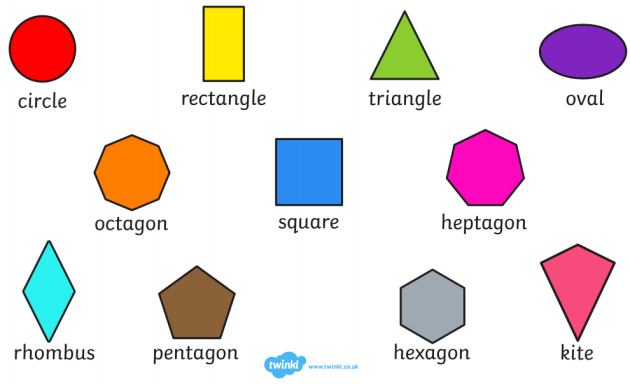 3D Shapes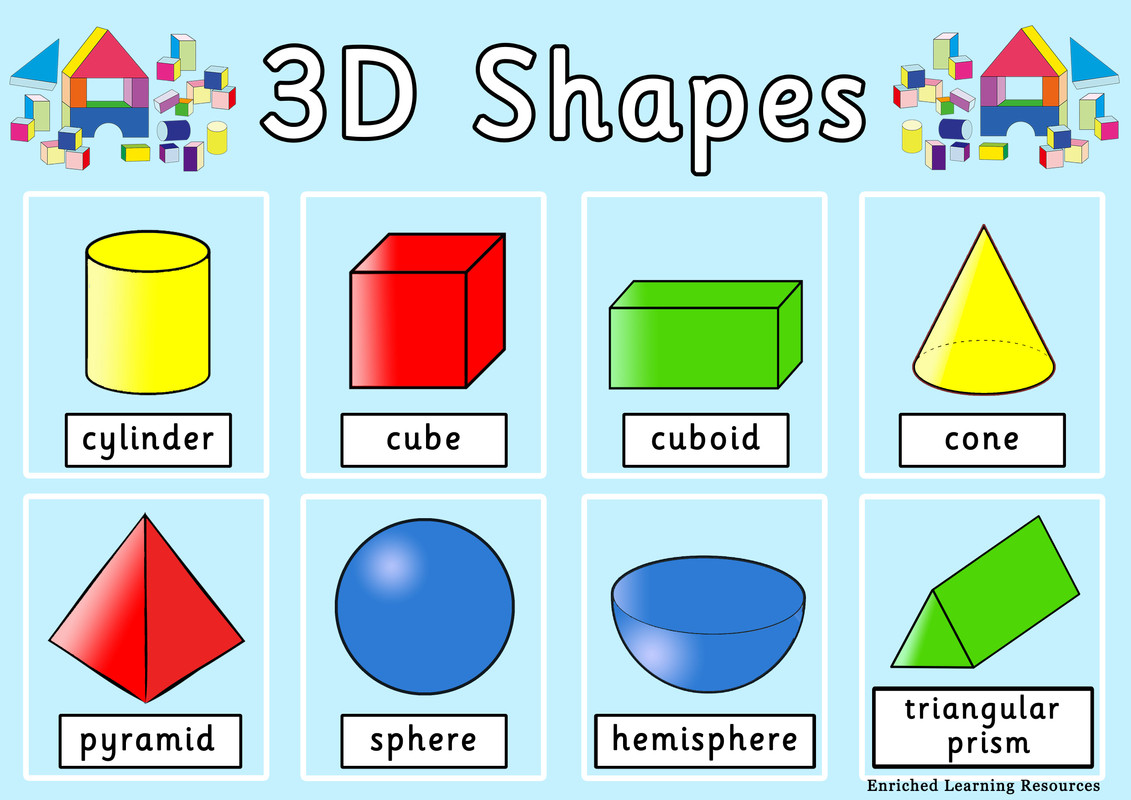 Challenge of the dayMonday 1st JunePlace Value – Correct OrderPut these numbers in the correct order starting from the smallest.30,  175,  51,  237,  19.60,  191,  38,  17,  33.305, 190,  23,  101,  17.21,  5,  69,  18,  9.71,  53,  190,  25,  2.Ask someone in your household to make up more examples.Remember you can change the range of numbers to make them easier or harder. You can also add more numbers to the list.Can you find any numbers in your house?What is the biggest number you can find?What is the smallest number you can find?Can you put the numbers you have found in order, starting from the smallest? Challenge of the dayTuesday2nd JuneNumber BondsNumber bonds are pairs of numbers which add together to make a certain number. For example:1 + 4 = 5         or          1 + 9 = 10                 or             1 + 99 = 1002 + 3 = 5                       2 + 8 = 10                                  2 + 98 = 100You can access BBC Bitesize for further explanation:https://www.bbc.co.uk/bitesize/topics/zwv39j6/articles/zx3982pWrite down as many number bonds as you can which add up to the following numbers:
Choose from the following numbers:What is the biggest number you can think of?What is the smallest number you can think of? Can you write your numbers down?Ask another person in your household the same questions.Can you write their numbers down?Challenge of the dayWednesday3rd JuneMultiplicationChoose from these times table options:Learn your times tables off by heart. You can choose from the following activities:Say them out loudWrite them out in your jotterAsk another person in your household to test youSay the answers forwards and backwards, for example: 2 x 3 = 6 and 6 is 2 x 3 There are four Wednesdays in the month of June.The first date is today:3rdThe second date will be:10thCan you work out the next two dates?Can you add up all the dates?Challenge of the dayThursday4th JuneShapeLook for different shapes around your house or outdoors. Use the shape mat, which can be found below, to look for 2D and 3D shapes.Remember there are 2D shapes within 3D shapes.For example: a box of cereal is a cuboid but it is made up of 6 rectangles.If you can, write down the shapes you found and where you found them.For example:2D                                                                                      3Dcereal box – rectangle                                                   cereal - cuboidtin of beans – circle                                                        tin of beans - cylinderThen play the following maths game:Google - Topmarks Shape Pattern BlocksFind a pattern in your house, for example:wallpapertilesduvet covercurtains Can you describe it?It could have squares, rectangles, circles, triangles or hexagons in it.Then try to draw your own pattern.Challenge of the dayFriday5th JuneProblem Solving - Bean-bag buckets Dan threw 3 bean-bags. Each bag went in a bucket.More than one bag can go in a bucket.1. What is the highest score Dan can get?2. Find three ways to score 6.3. Find three ways to score 9.4. What other scores can Dan get?Nim GameYou need two people to play this game.Make a pile of ten items. Pens, pencils or dried pasta shapes are all suitable.Each player takes it in turn to remove one, two or three items.The player to remove the last item is the winner.Play the game four or five times. If you can, talk about any strategies you are using. Please continue to use the websites detailed on your learning packs to play maths games. You can focus on adding and subtracting without using a number line and learning your times tables off by heart. Have fun!Please continue to use the websites detailed on your learning packs to play maths games. You can focus on adding and subtracting without using a number line and learning your times tables off by heart. Have fun!Please continue to use the websites detailed on your learning packs to play maths games. You can focus on adding and subtracting without using a number line and learning your times tables off by heart. Have fun!